TELİF HAKKI DEVİR SÖZLEŞMESİSiirt Eğitim Dergisi (SED)Biz aşağıda imzaları bulunan: (MakaleAdı): "_____________________________________________________________________________________________________________________________________________________________________________"başlıklı makale konusunda, Siirt Eğitim Dergisine (SED) metin, SED Editörlüğü’ne ulaşıncaya kadar hiçbir sorumluluk taşımadığını kabul ederiz.Biz aşağıda imzaları bulunan yazar/lar, sunduğumuz makalenin Bilim Etiği İlkelerine uygun olarak hazırlandığını; orijinal olduğunu; herhangi bir başka dergiye yayınlanmak üzere verilmediğini; daha önce yayınlanmadığını; eğer, tümüyle ya da bir bölümü yayınlandı ise yukarıda adı geçen dergide yayınlanabilmesi için gerekli her türlü iznin alındığını ve orijinal telif hakkı formu ile birlikte SED’e gönderildiğini garanti ederiz.Makalenin telif hakkından feragat etmeyi kabul ederek sorumluluğu üstlenir imza ederiz. Bu vesileyle makalenin telif hakkı SED’e devredilmiştir ve SED makalenin yayınlanabilmesi konusunda yetkili kılınmıştır. Bununla birlikte yazarların aşağıdaki hakları saklıdır. NOT: Aşağıdaki bütün durumlarda makalenin SED  tarafından yayınlandığına dair tam olarak referans verilmelidir. 1. Telif hakkı dışında kalan patent vb. bütün tescil edilmiş hakları,2. Yazarın gelecekteki kitaplar ve dersler gibi çalışmalarında; makalenin tümü ya da bir bölümünü ücret ödemeksizin kullanma hakkı.3. Makaleyi satmamak koşulu ile kendi amaçları için çoğaltma hakkı. Orcid Numarası: ______________________________   	             Orcid Numarası: ______________________________   e-mail: ______________________________ _______                    e-mail: ______________________________ _______          NOT: Lütfen formu doldurunuz ve imzalayınız. İlgili boşlukları doldurulmuş ve  imzalı dosyayı Dergi park sistemi üzerinden  yükleyiniz.   Siirt Eğitim Dergisi (SED) Editörlüğü Siirt Üniversitesi, Eğitim Fakültesi, Siirt Eğitim Dergisi, Siirt/Kezer Kampüsü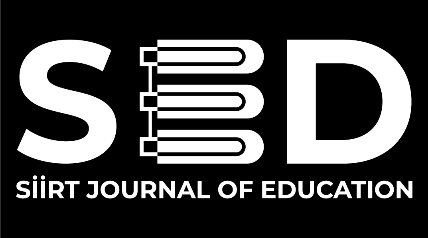 Siirt Eğitim Dergisi Bütün yazarlar tarafından imzalanmak üzere: 1. Adı Soyadı : ________________________________ İmza: ___________________ Tarih: _______________ Orcid Numarası: ______________________________   e-mail: ______________________________ _______          2. Adı Soyadı : ________________________________ İmza: ___________________ Tarih: _______________ 4. Adı Soyadı : ________________________________ İmza: ___________________ Tarih: _______________Orcid Numarası: ______________________________   e-mail: ______________________________ _______           5. Adı Soyadı : ________________________________ İmza: ___________________ Tarih: _______________ 